 Palcová a sedlová ortéza SellaFix® N 112 040 BORTImmobilizace je základní princip léčby poranění a  přetížení, protože hojivé procesy se signifikantně urychlí.  Palcové ortézy BORT  Sellafix® jsou vyrobeny z termoplastického materiálu, který má výrazné přednosti, neboť ortézy mohou být snadno tvarovány a individuálně přizpůsobeny.-  místní korekce mohou být provedeny horkovzdušnou pistolí- po krátkém ponoření do teplé vody (60st c) může být palcová část korigována-tvar může být snadno upraven pomocí nůžekSpousta možností korekce dovoluje odborníkům perfektní přizpůsobení   Perforace umožňuje lepší ventilaci a tudíž zvyšuje komfort nositele. Ortéza je voděodolná a snadno udržovatelná. Vypodložení může být umístěno individuálně.Pozor! Vyvarujte se teplot přes 40st C (horká voda, sauna, automobily).Indikace:  posttraumatické, pooperační stavy, jako např. vyvrtnutí, kontuze, poškození vazů (lyžařský palec), immobilizace v případech revmatických zánětlivých procesů (rhizarthróza).Kontraindikace:Periferní arteriální onemocnění (PAD), poruchy lymfatického oběhu a otoky měkkých tkání nejasného původu i vzdálené od místa aplikované pomůcky, ztráta citlivosti či porucha prokrvení  v postižené oblasti  těla,  kožní onemocnění   v léčené  části těla.
Složení:
80% polyester, 15% polyamid, 5% spandex   Důležité upozornění :Není určeno k opakovanému použití - tento zdravotnický prostředek je určen k léčbě pouze jednoho pacienta. V případě, že lékař určí používat ortézu v noci, vyhněte se zaškrcení krevního oběhu. V případě necitlivosti uvolněte ortézu a sejměte ji, je-li to nezbytné.Pokud obtíže pokračují, kontaktujte lékaře. 
Výrobek obsahuje latex a může vyvolat alergické reakceVelikosti:			              Žádejte pravou nebo levou stranu 				Praní:Vyjměte postranní aluminiové dlahy a perte ručně v teplé vodě s mírným detergentem.Nepoužívejte změkčovače látky.  Zapněte suché zipy, aby jste vyloučili poškození současně praných věcí.Urovnejte rukou a sušte na vzduchu, nepoužívejte tepelné zdroje Výrobce: BORT GmbH                                                                                                                          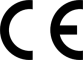 Dovozce :DVORT spol. s r.o.distribuce Nerudova 8 252 19 Rudnáwww.dvort.cze-mail distribuce@dvort.czD112040/D-04/14 wm Stand: April 2014Překlad a stav: 4/2014velikostobvod zápěstíx-smalldo 15 cmsmall15 – 17 cmmedium17 – 19 cmlarge19 – 21 cmx-large21 – 23 cm